МДОУ «Детский сад «Дюймовочка» г. Переславля-ЗалесскогоВыступление на городском педагогическом фестивале
  «Ярмарка педагогических идей» 2015г. Тема: «Чудесный мир тесто пластики»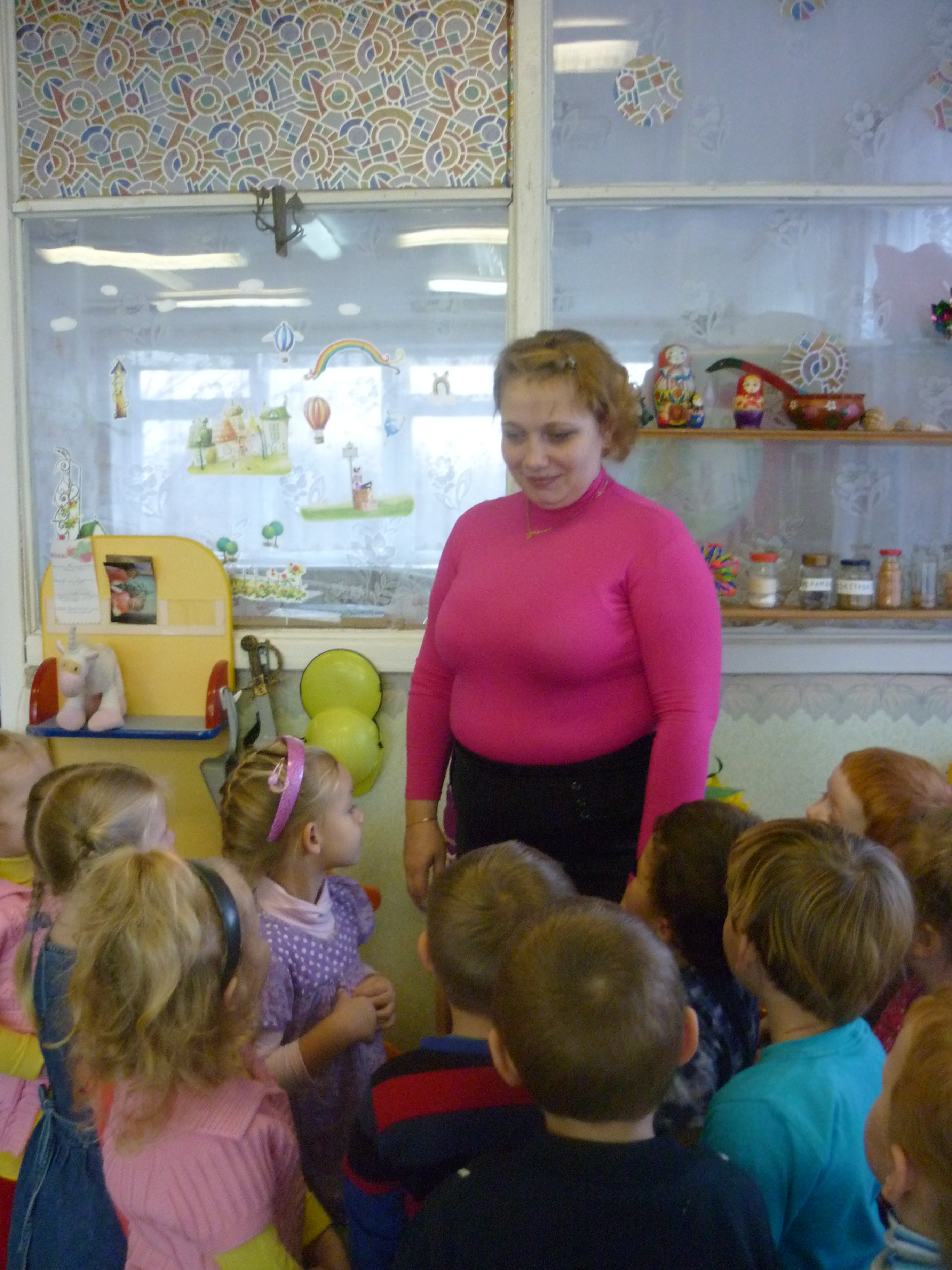 Воспитатель: Горохова М.Е.1 слайд" Чудесный мир тестопластики”Хочу рассказать об опыте работы с соленым тестом на занятиях по лепке. И так отправляемся в чудесный мир тестопластики2 слайдПочему же я решила заниматься тестопластикой с детьми? Одним из факторов, обеспечивающих развитие творческих способностей ребёнка-дошкольника, является художественно-творческая деятельность, в том числе –  продуктивная. По данным исследования ученых доказано, что развитие рук находится в тесной связи с развитием речи и мышления. Работа с тестом своего рада упражнения, оказывающие помощь в развитии тонких диффиринцированных движений, координации, тактильных ощущений. Неоценимую помощь эти занятия оказывают детям с задержкой психического развития. Ведь велика роль рук в развитии умственной деятельности человека.3 слайдТесто - материал очень эластичный, легко приобретает форму и изделия из него достаточно долговечны. Это универсальный материал, который дает возможность воплощать самые интересные и сложные замыслы. Их можно в дальнейшем использовать для игровой деятельности. Техника лепки из соленого теста доступна детям дошкольного возраста во всем своем богатстве и разнообразии способов. 4 слайд Соленое тесто  использую на занятиях, как один из материалов для лепки. Тестопластика в нашем детском саду стала достаточно популярным видом  занятий, так  как она  имеет массу преимуществ:- тесто более пластично-не пачкает руки.- легко формируется-безопасно при попадании в рот, если не добавлять клей-маленькие шедевры, созданные детьми, могут храниться достаточно   долго и использоваться в игровой деятельности детей. 5 слайд Приготовить тесто очень просто. Смешайте вместе две части муки, одну часть мелкой соли и ¾ части воды. Тщательно вымесите и тесто готово, можно творить! В своей работе я всегда замешиваю тесто в присутствии детей. Даю возможность принять участие детям: потрогать, понюхать, помять, высказать свое впечатление о тесте: твердое, белое, холодное. Можно дать возможность сделать в тесте ямки, оторвать кусочек.6 слайд   Можно воспользоваться …..Лучше начинать лепить из теста  со средней группы. В этом возрасте у детей более развито воображение.  Практика показывает, что использование трафаретов вносит разнообразие в приемы работы с тестом. 7 слайд Изделия из соленого теста более долговечны…   Готовые изделия из теста можно раскрашивать по сырому или сухому тесту. Так же можно подкрашивать само тесто пищевыми красителями. Для раскрашивания я  даю детям  краски гуашь, акварель, иногда  фломастеры. Постепенно в работе с детьми старшего дошкольного возраста  ввожу использование  палитры, для смешивания красок. Учу детей применять кисточки разного размера и жесткости. После полного завершения работы можно покрыть лаком\по дереву\. Это я делаю  без детей. Лак придаст изделиям блеск и защитит от влаги.8 слайд Взаимодействие с родителями…Серьёзное внимание уделяю взаимодействию с родителями, считаю их надёжными соратниками и союзниками в вопросах развития детского творчества, так как только в результате воспитания природные качества ребёнка трансформируются в художественно-творческие способности. Приглашаю родителей для совместного проведения занятий, устраиваю выставку детских работ.9 слайдСовместные с родителями занятия по лепке из соленого теста очень интересны.  Посмотрите, какие красивые  панно из соленого теста могут получиться в результате совместной работы с родителями. 10 слайд Из соленого теста можно изготавливать как плоские, так и объемные фигуры11 слайдТестопластика доставляет детям огромное удовольствие. Особую радость им доставляет изготовление украшений и подарков. Можно предложить детям  украсить новогоднюю елку, слепить и расписать подарки маме к празднику, сделать рамку для фотографий. 12 слайдПланируя работу на новый учебный год, планирую продолжить  углубленное изучение технологий тестопластики, закрепление у детей ранее полученных навыков, знаний и умений. Будут учить детей  более сложным  приемам лепки. Особое место планирую  уделять  совместному творчеству детей и родителей, изготовлению сувениров, игрушек для настольного театра, изготовлению  коллективных  панно.13 слайд  Список литературы